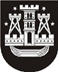 KLAIPĖDOS MIESTO SAVIVALDYBĖS TARYBASPRENDIMASDĖL PRITARIMO KLAIPĖDOS MIESTO SAVIVALDYBĖS TARYBOS KONTROLĖS KOMITETO 2015 METŲ VEIKLOS ATASKAITAI2015 m. gruodžio 22 d. Nr. T2-371KlaipėdaVadovaudamasi Lietuvos Respublikos vietos savivaldos įstatymo 14 straipsnio 4 dalies 8 punktu ir Klaipėdos miesto savivaldybės tarybos veiklos reglamento, patvirtinto Klaipėdos miesto savivaldybės tarybos . rugsėjo 20 d. sprendimu Nr. 223 „Dėl Savivaldybės tarybos veiklos reglamento patvirtinimo“ (Klaipėdos miesto savivaldybės tarybos 2012 m. vasario 28 d. sprendimo Nr. T2-62 redakcija), 225 punktu, Klaipėdos miesto savivaldybės taryba nusprendžia:1. Pritarti Klaipėdos miesto savivaldybės tarybos Kontrolės komiteto 2015 metų veiklos ataskaitai (pridedama). 2. Skelbti šį sprendimą Klaipėdos miesto savivaldybės interneto svetainėje.Savivaldybės merasVytautas Grubliauskas